Приложение 1к приказу № 01/0 –       ___ от                                 2022 О проведении XVII областнойстуденческой конференцииПОЛОЖЕНИЕо проведении XVII областной студенческой конференции 
"От идеи к достижению и инновации", 
посвященной 2022 Году культурного наследия народов России1. Общие положенияРегиональная студенческая конференция "От идеи к достижению", (далее – конференция) проводится 24 марта 2022 г. государственным профессиональным образовательным учреждением Ярославской области Ярославским градостроительным колледжем при участии Департамента образования Ярославской области, профессиональных образовательных организаций Ярославской области, общеобразовательных организаций.2. Цели и задачи конференцииОсновной целью конференции является привлечение обучающихся к проектно-исследовательской деятельности в различных областях науки и техники, укрепление связей между обучающимися образовательных организаций ЯО.Задачами конференции являются:повышение интереса к изучению инновационных направлений развития в науке и технологиях;приобщение обучающихся к изучению и развитию традиций и культурного наследия народов России; демонстрация достижений студентов образовательных организаций в области проектно-исследовательской деятельности;развитие коммуникативных компетенций, навыков публичного выступления.3. Участники конференцииК участию в конференции приглашаются студенты профессиональных образовательных организаций и учащиеся 10-11 классов образовательных организаций Ярославской области.4. Организация конференции4.1 Конференция проводится в смешанном формате, который предполагает возможность очного участия (доклад) для студентов ГПОУ ЯО Ярославского градостроительного колледжа и дистанционного подключения обучающихся иных образовательных организаций (ссылка на подключение к каждой секции будет представлена в программе конференции не позднее, чем 22.03.22). При отсутствии возможности подключения в дистанционном режиме участники присылают видеоролик (видеозапись или презентация с озвучкой), соответствующий тематике выступления. В случае неблагоприятной эпидемиологической обстановки конференция будет полностью переведена в дистанционный формат.4.2 Организацию работы по подготовке и проведению конференции осуществляет организационный комитет (Приложение 1.1).4.3 Для участия в работе конференции необходимо пройти электронную регистрацию по ссылке https://docs.google.com/forms/d/1XeYbZVcsplpZS4UzgZXrG9wtCVmLIMTU9yDsa6Efbjg/edit?usp=sharing  или прислать на электронный адрес l.haravinina@sttec.yar.ru с пометкой «конференция ЯГК 2022» заявку  (скан и текст) и согласие на обработку персональных данных (Приложения 2,3). Заявки на участие принимаются до 17 марта 2022 г. Работы обучающихся принимаются до 22 марта 2022.5. Условия и порядок проведения конференции5.1 В рамках конференции предполагается работа секций по следующим направлениям:архитектура, строительство,социально-гуманитарные, юридические науки и этнография; математика и естественные науки;краеведение и туризм; реклама, дизайн;технические и экономические науки;информационные технологии.В рамках конференции проводится круглый стол на тему «Геополитический кризис мира: национализм – новый мировой тренд?», на которую приглашаются увлеченные данной проблемой обучающиеся, готовые включиться в очную дискуссию по предложенной тематике.   Организационный комитет конференции оставляет за собой право корректировать направления работы секций на основании заявок, представленных участниками, а также перераспределять участников конференции по секциям в зависимости от тематики доклада.5.2 Тематика представляемых работ должна соответствовать одному из направлений конференции. Приветствуются доклады, посвященные тематике года. Выступление должно сопровождаться презентацией. Работы участников могут быть выполнены в виде исследований или проектов. Представление работ (в т.ч. презентация проектов) в очном формате на конференции осуществляется автором в виде устного доклада и демонстрации результатов работы и сопровождается презентацией и/или видеороликом.Продолжительность выступления с докладом – не более 7 минут.Количество авторов одной работы не должно превышать трех человек.5.3 Требования к видеороликамокончательный вариант смонтированного видеоролика сохранять в форматах avi, mpeg, mp4;минимальное разрешение видеоролика – 480x360 для 4:3, 480x272 для 16:9, не ниже 480 px (пикселей). Ориентация – горизонтальная; продолжительность записи видеоролика не более 5-7 минут; при монтаже видеоролика могут использоваться фотографии и архивные материалы;на конференцию не принимаются ролики рекламного характера, оскорбляющие достоинство и чувства других людей, нарушающие авторские права.Авторы могут прислать ссылку на видеоролик, предварительно сохраненный в облако с правом доступа для просмотра.Порядок проведения конференции:9.00- 9.30 - регистрация участников конференции9.30- 10.00 - открытие конференции, пленарное выступление10.00- 13.00 - работа секций, конкурсной комиссии6. Подведение итогов конференции6.1 Формат проведения конференции предполагает обсуждение докладов в рамках работы секции без присуждения мест.  По итогам работы секции участники выбирают лучший доклад.6.2 Всем участникам конференции вручаются дипломы; руководителям – благодарственные письма, пакет наградных документов будет направлен на указанную в заявке электронную почту в срок до 1 апреля 2022 года.Итоги конференции будут опубликованы на сайте колледжа в разделе «Новости» https://ygk.edu.yar.ru/news.html и в официальной группе Вконтакте https://vk.com/ygkyar .7.	Финансирование конференции.7.1. Финансирование осуществляется за счет средств организатора конференции.7.2. Организационный взнос с участников Конференции не взимается.Приложение 1.1к положению  о проведении XVI открытой студенческой конференцииОРГКОМИТЕТпо проведению XVII областной открытой студенческой конференции "От идеи к достижению и инновации", посвященной 2022 Году культурного наследия народов России.Приложение 2ЗАЯВКАна участие в XVII областной студенческой конференции 
"От идеи к достижению и инновации", 
посвященной 2022 Году культурного наследия народов Россииот ________________________________________________________________________________________________________________________________________/полное название профессиональной образовательной организации/E-mail ОО: __________________________________________________________Руководитель ОО: ____________________________________________________/ФИО руководителя ОО полностью/                                        Руководитель ОО: ______________ / _______________Приложение 3
ЗАЯВЛЕНИЕ О СОГЛАСИИ НА ОБРАБОТКУ ПЕРСОНАЛЬНЫХ ДАННЫХЯ,________________________________________________________________,(фамилия, имя, отчество полностью)даю своё согласие своей волей и в своём интересе с учётом требований Федерального закона Российской Федерации от 27.07.2006 № 152-ФЗ «О персональных данных» на обработку, передачу и распространение моих персональных данных (включая их получение от меня и/или от любых третьих лиц) ГПОУ ЯО Ярославского градостроительного колледжа с целью использования:______________      ____________________               _____________________
          (дата)                                                     (подпись)                                                     (расшифровка подписи)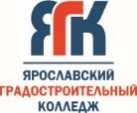 Государственное профессиональное образовательное учреждение Ярославской области Ярославский градостроительный колледжПредседатель организационного комитета:Председатель организационного комитета:М.Л. Зуева – директор ГПОУ ЯО Ярославского градостроительного колледжаЗаместитель председателя:Заместитель председателя:И.Н. Кулезнева – заместитель директора по УВР ГПОУ ЯО Ярославского градостроительного колледжаЧлены организационного комитета:Члены организационного комитета:Л.Н.Харавинина – руководитель отдела развития персонала и проектной деятельности Т.Л. Масленникова - руководитель отдела управления качеством и внутренних коммуникацийЕ.М. Пономарева – руководитель центра электронных образовательных ресурсов Руководители секций:Руководители секций:Е.Н. Залевская – руководитель кафедры социально-гуманитарных дисциплин и права Т.Л. Литвинова – руководитель кафедры железнодорожных дисциплинГ.Л. Костина – руководитель кафедры градостроительной деятельности и управления домамиС.В. Мартынова – руководитель кафедры менеджмента, туризма и иностранных языковН.А. Неделяева – руководитель кафедры информационных технологийВ.С. Пономаренко – руководитель кафедры рекламы А.В. Саматоева- руководитель кафедры специальных строительных  дисциплинЛ.Н. Сафронова – руководитель кафедры экономических дисциплин и бухгалтерского учетаА.А. Шалаева – руководитель кафедры русского языка и литературыН.В. Шереметьева  – руководитель кафедры общеобразовательных дисциплин.РЕГИСТРАЦИОННАЯ КАРТОЧКА УЧАСТНИКАРЕГИСТРАЦИОННАЯ КАРТОЧКА УЧАСТНИКАНазвание образовательной организации (в соответствии с уставом)Фамилия, имя, отчество участника(ов) (полностью)Курс, группа (класс), специальностьКонтактный телефонE-mail конкурсантаТема докладаНаправление Фамилия, имя, отчество руководителя исследовательской работыЗвание, ученая степень, должность руководителя  исследовательской работыКонтактный телефон, электронная почта руководителя исследовательской работыФорма участия (доклад/ видеоролик)Директору ГПОУ ЯО Ярославского градостроительного колледжаМ.Л. Зуевой______________________________________________________________________№ п/пПерсональные данныеИспользование персональных данных1.Фамилия, имя, отчествоведение бухгалтерского учёта, выставление в СМИ, использование в документации по проведению мероприятий различного уровня, составление портфолио, информация на доске объявлений учреждения, отчётная документация и мониторинг, сценарные планы, вывески2.Курс, группа, специальностьиспользование в документации по проведению мероприятий различного уровня, составление портфолио3.Контактный телефониспользование в документации по проведению мероприятий различного уровня